Colegio de AsísMaipúInstructivo  de ingreso a Plataforma online (Zoom)La plataforma que utilizaremos para realizar las clases se llama “Zoom”. 1.- Para ingresar debe escribir en la barra de direcciones www.zoom.com. Registrarse2.- Luego haga clic en: “regístrese es gratuito”, regístrese con un correo, le enviarán un email de confirmación. El cuál deberá abrir y hacer clic en activar cuenta, complete con los datos  y contraseña. Se sugiere  que el nombre sea del alumno o alumna y el apellido solo la inicial.  De esta forma tendrá la cuenta creada.Descarga de Zoom3.- La aplicación se puede descargar en el computador, celular o Tablet.4.- Para descargar la aplicación en la página de www.zoom.com haga clic en ingresar, complete con su email y clave que ya creo.Al ingresar, en la parte superior derecha dice: “Entrar a una reunión”. Haga clic, le pedirá un ID, puede ingresar 0123456789 (luego se ingresará con la Id de cada profesora o profesor).Se abrirá una ventana que dice “Iniciando”, pinche en descargue y ejecute Zoom.  (Todos los pasos anteriores se hacen una sola vez)Para ingresar a una clase:5.- Desde ahora se ingresará desde la aplicación descargada en el pc. : Abrir la aplicación, hacer clic en ingresar con correo y clave. Esta es la ventana que aparecerá cada vez, para ingresar a una clase de una profesora o profesor, según el calendario y hora que se informará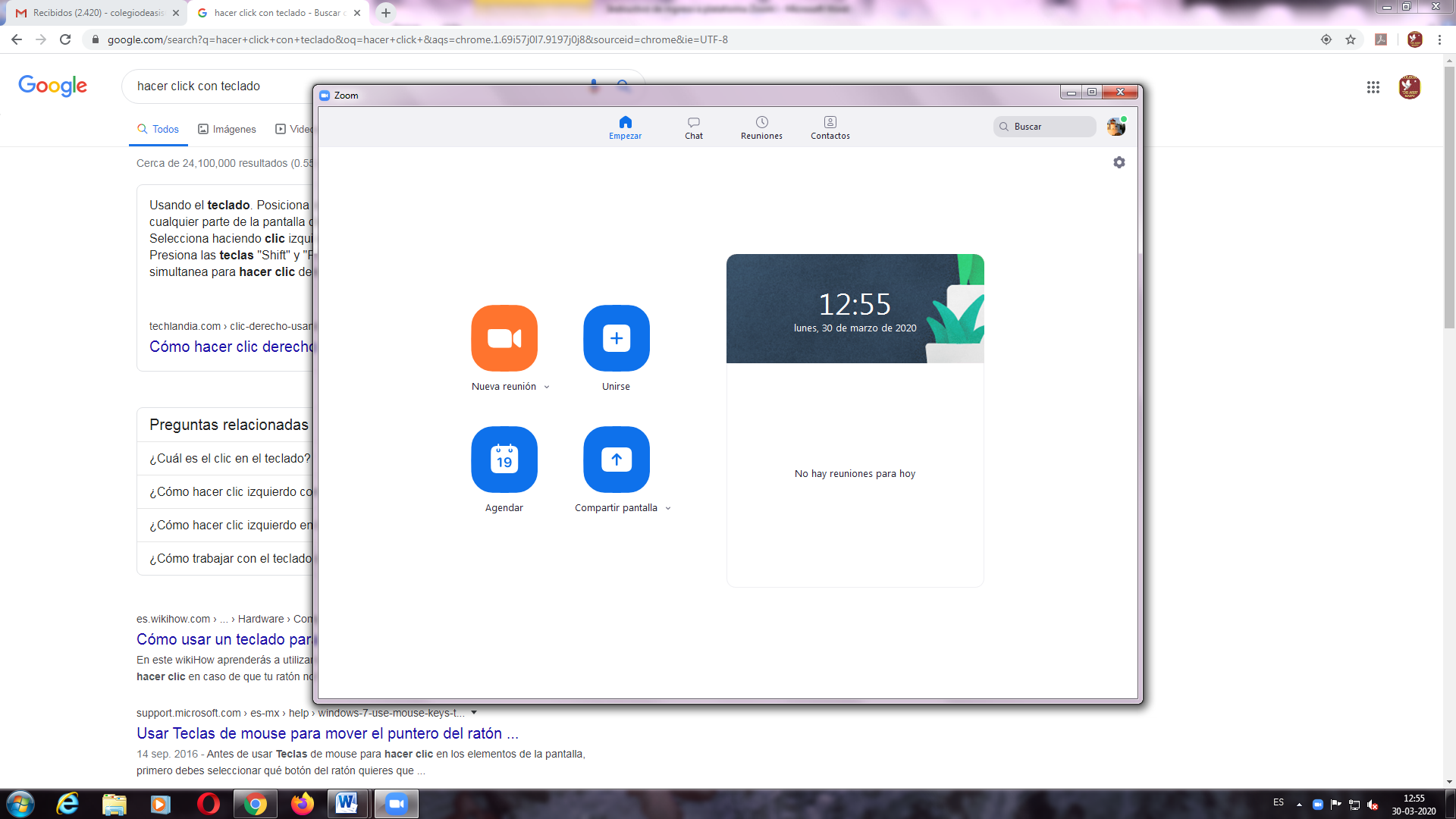 6.- Para ingresar  a cada clase según el horario, deben hacer clic en unirse: pedirá ID y clave, que será enviada en forma interna a través del profesor(a) jefe  y directiva.7.- Si la aplicación se descarga en inglés, se cambia el idioma haciendo clic con botón derecho, en la inferior derecha, sobre el icono de zoom. El icono de zoom puede estar en iconos ocultos.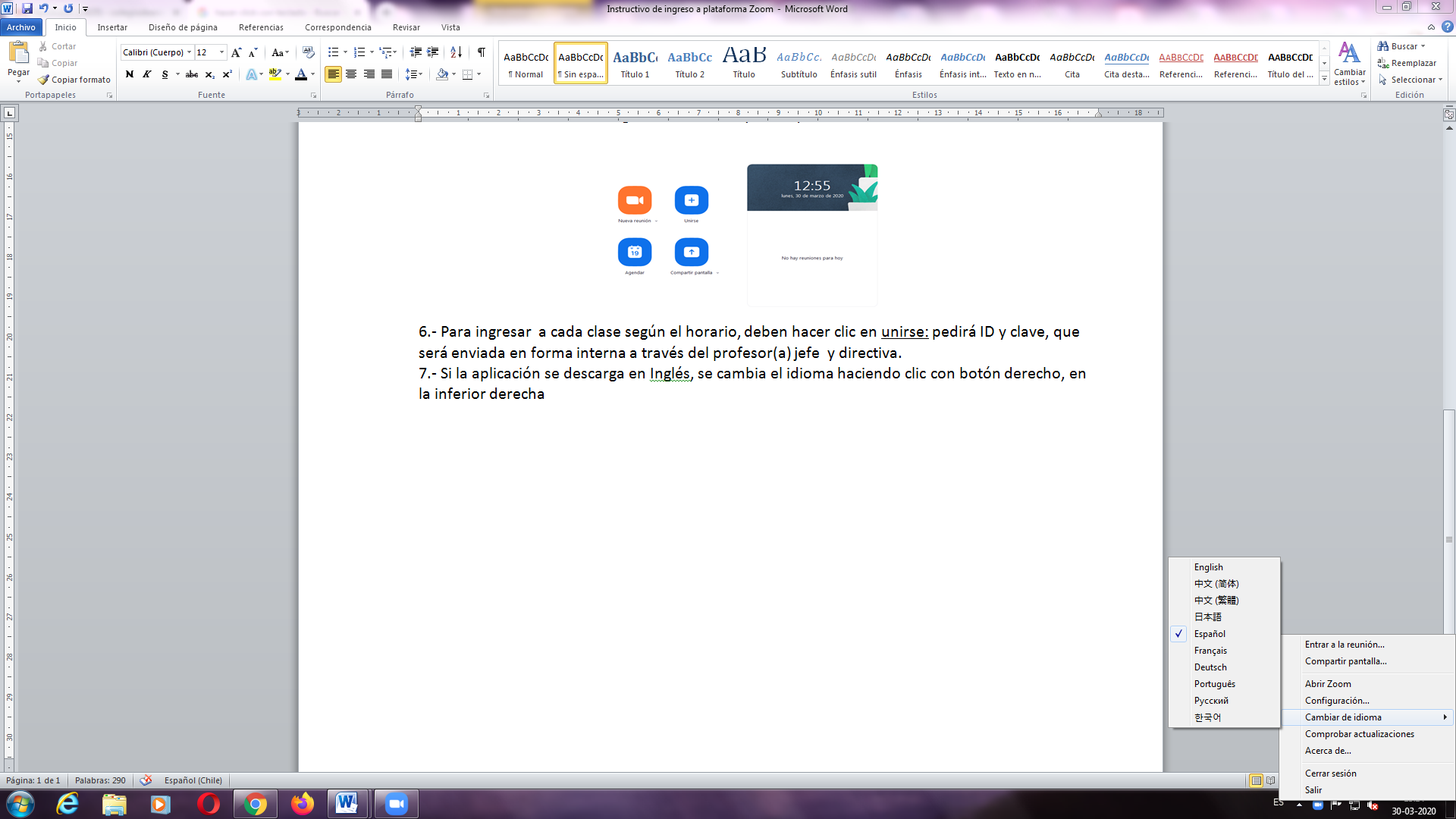 8.- Tener activado parlantes, micrófono y cámara video.IMPORTANTE: Al momento de ingresar a una clase los alumnos deben contar con sus libros, cuaderno, últimas guía, lápiz y goma.Se recuerda que cada profesor y profesora, entregó un email de contacto para aclarar dudas sobre el trabajo de los alumnos y alumnas